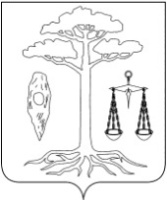 СОВЕТ ТЕЙКОВСКОГО МУНИЦИПАЛЬНОГО РАЙОНАшестого созываРЕШЕНИЕот  25.11.2015 г. № 34-рг. ТейковоО внесении изменений  в решение Совета Тейковского муниципального района от 05.08.2015 г. № 24-р «Об утверждении Положения о бюджетном процессе Тейковского муниципального района» (в действующей редакции)В целях приведения правовых актов Совета Тейковского муниципального района в соответствие с действующим законодательством,Совет Тейковского муниципального района РЕШИЛ:1.  Внести в решение Совета Тейковского муниципального района  от 05.08.2015 г. № 24-р «Об утверждении Положения о бюджетном процессе Тейковского муниципального района» (в действующей редакции) следующие изменения: 1.1. В приложении к решению Положение о бюджетном процессе Тейковского муниципального района:а) в пункте 3.1. главы 3 слова «иные органы, на которые бюджетным законодательством Российской Федерации возложены бюджетные, налоговые и иные полномочия.»  заменить словами  «Банк  России.»;б) главу 4 изложить в следующей редакции:        «4.  Полномочия участников бюджетного процесса        4.1. Глава Тейковского муниципального района:        - организует рассмотрение проекта бюджета  района и отчета о его исполнении;- осуществляет иные полномочия в соответствии с Бюджетным кодексом Российской Федерации, иными правовыми актами, регулирующими бюджетные правоотношения.4.2.  Совет Тейковского муниципального района:- рассматривает и утверждает  бюджет Тейковского муниципального района и отчет о его исполнении;- осуществляет контроль в ходе рассмотрения отдельных вопросов исполнения бюджета района на своих заседаниях, заседаниях комитетов,  заседаниях постоянных и временных комиссий, рабочих групп Совета Тейковского муниципального района, в ходе проводимых Советом Тейковского муниципального района депутатских  слушаний и в связи с депутатскими запросами;- формирует и определяет правовой статус Контрольно-счетной комиссии Тейковского муниципального района;- осуществляет иные полномочия в соответствии с Бюджетным кодексом Российской Федерации, Уставом Тейковского муниципального района и принятыми в соответствии с ними муниципальными правовыми актами Тейковского муниципального района. 4.3.  Администрация Тейковского муниципального района:-  организует  составление проекта бюджета района на очередной финансовый год и плановый период;- вносит на рассмотрение Совета Тейковского муниципального района проект бюджета района с необходимыми документами и материалами, а также отчет об исполнении бюджета района;- определяет бюджетную и налоговую политику Тейковского муниципального района;- разрабатывает  и утверждает  методики распределения и (или) порядки  предоставления межбюджетных трансфертов;- устанавливает порядок  предоставления средств, для которых решением о бюджете района установлены условия их предоставления;-  утверждает порядок ведения муниципальной долговой книги;- утверждает порядок формирования муниципального задания и порядок его финансового  обеспечения;- устанавливает порядок предоставления субсидий бюджетным учреждениям на финансовое обеспечение выполнения ими муниципального задания, рассчитанных с учетом нормативных затрат на оказание ими муниципальных услуг физическим и (или) юридическим лицам и нормативных затрат  на содержание муниципального имущества;- утверждает муниципальные программы Тейковского муниципального района;- определяет порядок проведения реструктуризации обязательств (задолженности) по бюджетному кредиту;- устанавливает порядок предоставления бюджетных инвестиций муниципальному унитарному предприятию, основанному на праве оперативного управления и бюджетному учреждению;- осуществляет иные полномочия, определенные Бюджетным кодексом РФ и (или) принимаемыми в соответствии с ним муниципальными правовыми актами, регулирующими бюджетные правоотношения.4.4. Контрольно-счетная комиссия Тейковского муниципального района осуществляет функции муниципального финансового контроля в соответствии с Положением о контрольно-счетной комиссии Тейковского муниципального района, утвержденным решением Совета Тейковского муниципального района.4.5. Полномочия иных участников бюджетного процесса Тейковского муниципального района устанавливаются Бюджетным кодексом Российской Федерации и принятыми в соответствии с ним правовыми актами».в) пункт 5.2. дополнить абзацем следующего содержания:«-  положениях  послания Президента Российской Федерации Федеральному Собранию Российской Федерации, определяющих бюджетную политику (требования к бюджетной политике) в Российской Федерации;»;  г)  в пункте 5.2 слова «муниципальных программах Тейковского муниципального района»заменить словами «муниципальных программ Тейковского муниципального района (проектах муниципальных программ Тейковского муниципального района, проектах изменений указанных программ)»;д) в пункте 7.5. слова «главе» исключить.Глава Тейковскогомуниципального района                              	       С.А. Семенова 